Systematik SachtexteRosebrock, Cornelia: Anforderungen von Sach- und Informationstexten, Anforderungen literarischer Texte. In: Bertschi-Kaufmann (2007), S. 52.Textgrundlage und zentrale Schreibformen im BP 2016Sach- und Gebrauchstexte  (BP 2016, S. 21)Hinweis: 
Für die nachfolgenden Aufgaben kann man die Informationen  auf 
https://www.abenteuer-regenwald.de/bedrohungen/papier als Sachtext  zugrunde legen."„Erfahre alles über: Papier“ - Aufgaben:1. Zähle Dinge auf, die du täglich benutzt und die aus Papier hergestellt sind.________________ __________________  __________________   ___________________ ________________ __________________  __________________   ___________________ 2. Markiere alle Fragen, die der Text enthält.3. Erkläre, warum es der Umwelt schadet, wenn wir viel Papier verbrauchen._________________________________________________________________________________________________________________________________________________________________________________________________________________________________4. Vervollständige die folgenden Sätze. Entnimm die fehlenden Informationen aus dem Text. 2010 hat jeder Deutsche durchschnittlich _____Kilogramm Holz für Papier verbraucht. Weil der Bedarf an Papier weltweit sehr hoch ist, verschwinden jährlich _____  Millionen Hektar Wald. Dabei werden auch bis zu ___ Jahre alte Bäume gefällt.5. Nenne die Länder, aus denen das Material für die Papierherstellung stammt.________________ __________________  __________________   ___________________ ________________ __________________  6. Im Absatz „Recyclingpapier ist nicht öde, sondern toll!“ werden Vorteile des Recycling-Papiers genannt. Schreibe die Vorteile im Aussehen und die Vorteile bei der Herstellung aus diesem Ansatz heraus. _________________________________________________________________________________________________________________________________________________________________________________________________________________________________7. Formuliere mithilfe der Tabelle drei Aussagen, die deutlich machen, dass Recycling-Papier umweltfreundlicher ist als Neu-Papier. 1. _________________________________________________________________________  ___________________________________________________________________________ 2. ____________________________________________________________________________________________________________________________________________________3. _________________________________________________________________________ ___________________________________________________________________________8. Untersuche die Grafik, trage drei auffällige Gestaltungsmittel in die Tabelle ein und beschreibe, wie das Gestaltungsmittel auf dich wirkt. Aufgaben 9-13 bitte im Arbeitsheft beantworten.9. Verfasse einen Lexikoneintrag zum Thema „Recyclingpapier“. Sammle dazu zuerst alle Informationen, die du aufnehmen willst, in einer Liste. 10. Im letzten Textabschnitt wird umweltfreundliches Verhalten beschrieben. Welchen der vier Tipps kannst du am besten befolgen? Begründe deine Wahl. 11. Notiere, was du noch nicht verstanden hast oder was du noch wissen willst. 12. Notiere zwei Dinge über Recyclingpapier, die du vorm Lesen des Textes noch nicht wusstest. 13. Zusatzaufgabe: Sammle mithilfe des Wörterbuchs alle Wörter der Wortfamilie „Recycling“. UmsetzungshilfePlanung, Durchführung und Auswertung einer Unterrichtseinheit „Sachtexte“„Bewegungsmangel ...“, AufgabenbeispielBewegungsmangel bei Kindern und JugendlichenEiner der größten Einflussfaktoren auf die Gesundheit, ist regelmäßige körperliche Aktivität in Form von Bewegung. Die Förderung eines aktiven Lebensstils beugt gesundheitlichen Beschwerden vor und ist eine der wichtigsten Voraussetzungen für eine positive Entwicklung im Kindesalter. Dies zeigt die Wichtigkeit dem derzeitigen Rückgang des Bewegungspensums erfolgreich entgegenzuwirken und Kinder und Jugendliche langfristig für Bewegung zu motivieren. Gründe von Bewegungsmangel bei KindernKörperliche Aktivität verliert im heutigen Alltag leider immer mehr an Bedeutung. Die Gründe für den zunehmenden Bewegungsmangel von Kindern und Jugendlichen, liegen in erster Linie an den gesellschaftliche Entwicklungsprozesse und einer damit einhergehenden Veränderung der Freizeitgestaltung. Insbesondere die stark zunehmende Mediennutzung von Kindern und Jugendlichen durch Fernseher, Computer, Spielekonsolen, Handys und immer neue technische Entwicklungen haben einen negativen Einfluss auf das Bewegungsverhalten. Weitere Gründe sind ein zunehmender Mangel an Spiel und Freizeitmöglichkeiten, ein fehlendes Bewegungs- und Gesundheitsbewusstsein, Zeitmangel und ein unzureichendes Sportangebot in den Schulen. Doch auch die Vorbildfunktion der Eltern und die dadurch beeinflussten Lebensgewohnheiten der Kinder spielen eine entscheidende Rolle. Es ist wissenschaftlich belegt, dass Kinder von sportlich aktiven Eltern häufiger Sport treiben, als Kinder von sportlich inaktiven Eltern. Folgen von Bewegungsmangel bei KindernDie Gemeinschaftsinitiative ‚Fit sein macht Schule' kam bei einer Untersuchung von mehr als 20.000 Grundschulkindern zu dem Resultat, dass die körperliche Fitness seit dem Jahr 1995 bei Jungen um 20 Prozent und bei Mädchen sogar um 26 Prozent zurückgegangen ist. Die sportlich aktiven Kinder sind dabei nahezu doppelt so leistungsfähig wie die sportlich inaktiven Kinder. Untersuchungen haben außerdem ergeben, dass Bewegungsmangel neben motorischen Defiziten und Übergewicht, auch zu Konzentrationsmängeln und schlechteren schulischen Leistungen in Fächern wie Deutsch oder Mathe führt. Fast ein Viertel der Kinder in Deutschland treiben in ihrer Freizeit keinen Vereinssport. So erreicht in Deutschland nur etwa jeder vierte Junge und jedes sechste Mädchen das Bewegungspensum von einer Stunde täglich, welches von der Weltgesundheitsorganisation (WHO) für die Erhaltung der körperlichen, seelischen und sozialen Gesundheit und zur Vorbeugung vor Krankheiten empfohlen wird. Umso wichtiger ist es Kinder und Jugendliche immer wieder für den Sport zu motivieren und Sport- und Bewegungsangebote zu schaffen. Dabei stellt insbesondere der Vereinssport eine hervorragende Möglichkeit dar, durch Spaß, Freude und das gemeinsame Erlebnis mit anderen Kindern und Jugendlichen langfristig Begeisterung für Bewegung zu wecken. http://www.move-it-sportcamps.de/bewegung-bewegungsmangel-kinder.php - © www.move-it-sportcamps.de (Zugriff: 10.5.2015)5b								4. Klassenarbeit			13.05.2015Thema: aus Sachtexten informieren							Name: _____________________________________1. Notiere in Stichwörtern, was dir zum Thema „Bewegungsmangel“ einfällt. (12)2. Überfliege den Text „Bewegungsmangel bei Kindern und Jugendlichen“ und markiere in jedem Abschnitt zwei bis drei wichtige Wörter oder Wortgruppen (mit Textmarker oder durch Unterstreichen) (1).3. Formuliere einen Aussagesatz, der zusammenfasst, worum es in diesem Text geht. (4)5. Im zweiten Abschnitt (Zeile 24-30) sind mögliche Folgen des Bewegungsmangels bei Kindern genannt. Liste sie auf. (3)6. Die Gemeinschaftsinitiative „Fit sein macht Schule“ hat die Fitness von Mädchen und Jungen verglichen. Formuliere das Ergebnis. (2)7. Notiere die formalen Auffälligkeiten des Textes. (siehe Kompetenzbeschreibung)8. Der Text informiert über das Thema Bewegungsmangel. Wo macht der Text Werbung und empfiehlt den Lesern, sich sportlich zu betätigen? Nenne die entsprechende Zeile. (7)9. Verfasse den Artikel „Bewegungsmangel“ für ein Schülerlexikon. (5)10. Die abgebildete Grafik zeigt das Ergebnis einer Umfrage unter 218 Jugendlichen. Sie wurden nach ihren liebsten Freizeitbeschäftigungen gefragt (Mehrfachnennungen waren dabei möglich). Erkläre, warum die abgebildete Grafik gut zur Aussage des Textes passt. (6)11. Im Text heißt es, dass häufige Mediennutzung Einfluss auf das Bewegungsverhalten von Kindern und Jugendlichen habe. – Beschreibe, wie deine Mediennutzung dein Bewegungsverhalten beeinflusst. (12) 12. Eine Sportlehrerin will ihre Schüler motivieren, sich in der Freizeit häufiger zu bewegen. Sie überlegt, ob sie dazu den Text „Bewegungsmangel“ oder den Aufkleber „Beweg dich!“ ausgeben soll.Was würdest du ihr empfehlen? Begründe deine Empfehlung. (7 und 13)13. Zusatzaufgabe: Schlage die Begriffe „Pensum“ und „Defizit“ im Wörterbuch nach und schreibe heraus, was die Fachbegriffe bedeuten.  (10)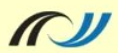 FACHBERATERINNEN und FACHBERATER DEUTSCH
Regierungspräsidien Freiburg, Karlsruhe, Stuttgart, TübingenSchule und Bildung – Allgemein bildende GymnasienJuli 2015SACHTEXTEgenerelle Funktion: informierenSACHTEXTEgenerelle Funktion: informierenSACHTEXTEgenerelle Funktion: informierenLehrtextePersuationstexteInstruktionstextezielen aufDeklaratives WissenEinstellungenProzedurales Wissenzentrale FunktionDarstellungen usw.BewertungenHandlungs-anweisungenfordernVorwissenSubjektives EngagementUmsetzung in HandlungleserseitigeAnschluss-kommunika-tionBewertungUmsetzung in HandlungPersönlichkeits-entwicklungLehrtextePersuationstexteInstruktionstexteTextgrund-lageAnzeigenBerichteBeschreibungenLexikontexteSachbuchtexte(Anzeigen)BeschreibungenGebrauchs-
anweisungenzentrale Schreibformenbeschreibend (z.B. Gegenstands-, Personen-, Vor- gangsbeschrei-bung)berichtend (z.B. Unfallbericht)beschreibend (z.B. (...) Vorgangs-beschreibung)nicht-lineare Texte: Grafiken, Schaubilder, Tabellen (Textgrundlage)nicht-lineare Texte: Grafiken, Schaubilder, Tabellen (Textgrundlage)nicht-lineare Texte: Grafiken, Schaubilder, Tabellen (Textgrundlage)nicht-lineare Texte: Grafiken, Schaubilder, Tabellen (Textgrundlage)Nenne auffällige Gestaltungsmittel.Beschreibe, wie das Gestaltungsmittel auf dich wirkt.VorüberlegungenReflexion der Lesemotivation auf SchülerseiteAuswahl schülernaher und/oder aktueller Themen (auch als Ergänzung zum Schulbuchmaterial)Anbindung der UE an die LeitperspektivenAuswahl gezielt einzuübender LesestrategienTextauswahlTextauswahlGeeignete Sachtexte ...setzen nicht zu viel Vorwissen voraus.präsentieren Neues. enthalten keine/nur kurze erzählende Passagen.sind explizit oder implizit strukturiert.werden durch realistische oder logische Bilder ergänzt.enthalten Bewertungen.ermöglichen Bewertungen.Geeignete Sachtexte finden sich z. Bsp. unter ...http://www.wasistwas.de/http://www.br-online.de/kinder/http://www.kindernetz.de/http://www.helles-koepfchen.de/GEOlino (Gruner + Jahr)Hallo (Deutscher Sparkassenverband)ZEIT LEO (ZEIT Verlag)Durchführungfür Transparenz über Rezeptionsziele sorgen Lesestrategien wiederholt einübenTextmuster thematisieren (Problem-Lösung, Vergleich, logische Abfolge ...)zentrale Schreibform wiederholt einüben (z. B. Lexikoneintrag, „Spickzettel“, Behauptung/Begründung)Erteilen von Rechercheaufträge (auch als Hausaufgabe, Extra-Aufgaben)Sukzessives Erweitern des Wissens bewusst machen (Gedankennetz)AuswertungDarstellung der neu erworbenen Sachgebiete (Plakate, Lexikon, Portfolio, Präsentation)(Weiter-) Entwicklung mentaler Schemata (Mind-Map, Gedankennetz ...)Klassenarbeit (Lese- und Schreibaufgaben)